Where Do the Points Go?On the grid below, plot the following points. Part 1: (2,5), (5,5), (5,2), (2,2) 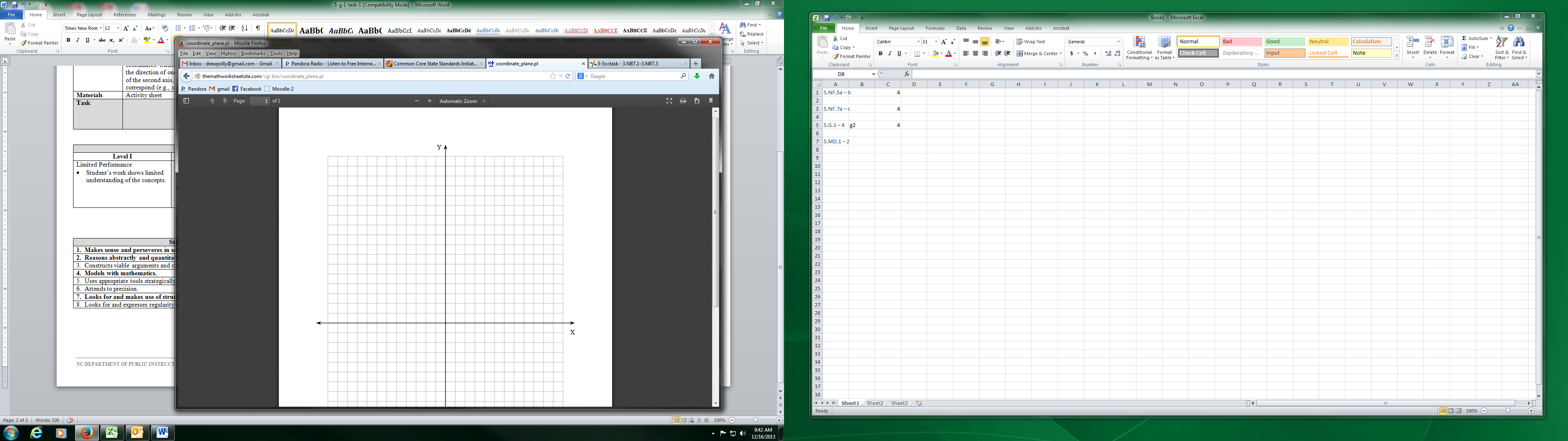 Part 2: Choose one of the points listed above. Describe how you knew where to plot the point. Part 3: What shape do you have when you connect the dots in the order that is listed then connect last point to first point?  How do you know that you have described the correct shape?NC.5.G.1Where Do the Points Go?NC.5.G.1Where Do the Points Go?DomainGeometryClusterUnderstand the coordinate plane. Standard(s)NC.5.G.1 Graph points in the first quadrant of a coordinate plane, and identify and interpret the x and y coordinates to solve problems.Additional Standard: NC.5.G.3 Classify quadrilaterals into categories based on their properties.Explain that attributes belonging to a category of quadrilaterals also belong to all subcategories of that category.Classify quadrilaterals in a hierarchy based on properties.MaterialsTask handoutTaskWhere Do the Points Go?On the grid (task handout), plot the following points. Part 1: (2,5), (5,5), (5,2), (2,2) Part 2: Choose one of the points listed above. Describe how you knew where to plot the point. Part 3: What shape do you have when you connect the points in the order that is listed then connect last point to first point?  How do you know that you have described the correct shape? RubricRubricRubricLevel INot YetLevel IIProgressingLevel IIIMeets ExpectationsStudent is not yet able to plot the points or describe the shape formed. Student correctly completes 2 or 3 of the following:Student plots all 4 points correctly.Student explains how to plot a point.Student identifies the shape drawn as a square.Student describes the shape as having 4 equal sides and 4 right angles.Student correctly completes all of the following:Student plots all 4 points correctly.Student explains how to plot a point.Student identifies the shape drawn as a square.Student describes the shape as having 4 equal sides and 4 right angles.Standards for Mathematical Practice1.  Makes sense and perseveres in solving problems.2.  Reasons abstractly and quantitatively.3.  Constructs viable arguments and critiques the reasoning of others.4.  Models with mathematics.5.  Uses appropriate tools strategically.6.  Attends to precision.7.  Looks for and makes use of structure.8.  Looks for and expresses regularity in repeated reasoning.